MAZERET NOT FORMUÖğretim Elemanının							Tarih : … /... / …….  Adı Soyadı : İmza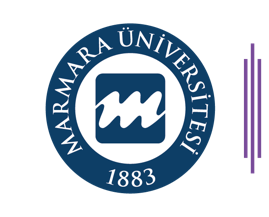 T.C.MARMARA ÜNİVERSİTESİFEN FAKÜLTESİDersin KoduDersin AdıÖğretim Yılı/ SömestriMazeret Sınav Tarihi...................................Öğrenci NoAdı SoyadıSınav Notu